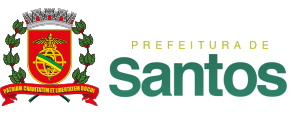 ANEXO VCHAMAMENTO PÚBLICO Nº 003/2021 – SECULTCONCURSO CULTURAL – LEI ALDIR BLANC“PRÊMIO CELIO NORI”DECLARAÇÃO DE DEFICIÊNCIAEu,________________________________________________________________________________________________________________________________________ (nome completo), Identidade Nº ___________________, CPF nº ______________________, explicito neste documento a opção por concorrer à reserva de vagas para cotas no Concurso Cultural - Lei Aldir Blanc, "PRÊMIO CELIO NORI", destinada a candidatas/os com deficiência*, declarando-me pessoa com deficiência do tipo_________________________________________________.Estou ciente de que prestar informações falsas relativas às exigências estabelecidas quanto a esta declaração incorre em, além da penalização prevista em lei, desclassificação do concurso e a eventual necessidade de restituição dos valores recebidos, o que poderá acontecer a qualquer tempo.Santos,         de                          de 2021._________________________________________________ASSINATURA DO(A) PROPONENTE*Consideram-se pessoas com deficiência aquelas que se enquadram nas categorias discriminadas no artigo 4º do Decreto Federal nº 3.298/99 e suas alterações, bem como aquela discriminada na Lei Municipal nº 2.662/2009.Avenida Senador Pinheiro Machado, 48   -   Vila Mathias  -   Santos  -  SPCEP 11075-900       Tel. 3226 8000